Kępno, dnia………………….   	………………………………  	   	(Nazwa lub nazwisko i imię)  	   	………………………………  	   	………………………………  	   	(adres)  	   	………………………………  	   	(telefon i/lub e-mail)  	  Muzeum Ziemi Kępińskiej im. T. P. Potworowskiego ul. Ratuszowa 2 63-600 Kępno  tel. 62 78 230 58  W N I O S E K  o kwerendę (poszukiwanie informacji w zasobie muzealnym)  Zwracam się z prośbą o zgodę na jednorazową kwerendę zbiorów muzealnych (poszukiwanie  informacji w zasobie muzealnym) Muzeum Ziemi Kępińskiej im. T. P. Potworowskiego w Kępnie.   	przeprowadzenie kwerendy przez muzeum 	udostępnienie obiektów do wglądu   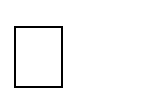 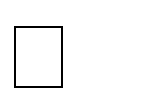 Nazwa lub imię i nazwisko: …………...………………………………………………………..……..  adres: ……..……….......……………………………………………………………………….……....  tel., e-mail: …………..……………………………………………………………………..……….….   Upoważniony przedstawiciel:   Imię i nazwisko: ……………………………….………………………………………………..…….  stanowisko służbowe: ……..………...………………………..………………………………….…....   Cel kwerendy:   …………………………………………………………………………………………………………   ……………………………………………………………………………………………………....…   Nazwa wystawy: ………………………………………………………………….………………..…  Organizator wystawy: ………………………………………………………..…………………….…   Współorganizator wystawy: …………………………………………………………..…….…..….…   Kurator wystawy: …………………………..…………………………………………...………….…   Termin udostępnienia do wglądu: …………………... – ……………………   Przedmiot kwerendy to obiekty ze zbiorów muzealnych (nazwa, autor, tytuł, nr ewidencyjny):  …………………………………………………………………………………………………………   ……………………………………………………………………………………………………....…   ……………………………………………………………………………………………………....…   Wnioskodawca wyraża zgodę na przetwarzanie jego danych osobowych dla potrzeb niezbędnych  do realizacji statutowych działań Muzeum Ziemi Kępińskiej im. T. P. Potworowskiego w Kępnie.  ……………………….  Podpis wnioskodawcy 